Город Дальнереченск раскинулся в живописном месте долины рек Уссури, Большая Уссурка и Малиновка, которые соединяются в городской черте. Рядом с городом, на самом берегу Большой Уссурки возвышаются причудливые контуры Сальской сопки – потухшего вулкана. В Дальнереченске немало памятников и комплексов, связанных с различными этапами становления и развития города.На сопке Графская расположены два комплекса: этнографический комплекс “Истоки Дальнеречья”, который воспроизводит быт казаков станицы Графская. Станица основана в 1859 году. Первоначальное название станицы Красная Горка. Комплекс расположен на правом берегу реки Уссури. Здесь же находится восстановленная деревянная часовня, сооруженная почти без единого гвоздя, старое казачье кладбище, а также усадьба казачьей семьи.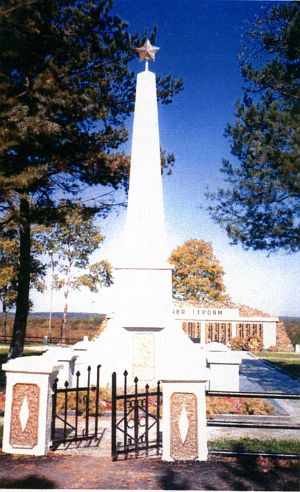 Здесь же на склоне сопки Графская находится ещё один мемориальный комплекс, связанный с периодом второй мировой войны, а именно: война с японскими милитаристами, штурм Хутоуского укрепрайона. Штурм укрепрайона происходил с 9 по 25 августа 1945 года. На склоне сопки захоронено 485 погибших воинов. Венчает братское захоронение обелиск-колонна. Высота 6 метров. Открыт был 1 мая 1946 года. В 2000 году установлена мемориальная плита с фамилиями воинов, чей прах покоится на братском воинском кладбище. С этого места просматривается территория сопредельного государства (КНР).На одной из центральных улиц Дальнереченска (улица Победы), неподалёку от железнодорожного вокзала находится мемориальный комплекс “Воинская слава Дальнеречья”. Комплекс воздвигнут в память о воинах, земляках-дальнереченцах, не вернувшихся с фронтов Великой Отечественной войны. Открытие комплекса состоялось 5 ноября 1976 года. Автором проекта является хабаровский скульптор Г.И. Копытов. Центральная композиция памятника сделана из искусственного камня в виде 2-х фигур – солдата и женщины. Внизу, на постаменте, слова: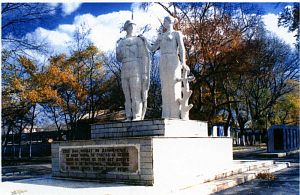 “2200 Вас, солдат из Дальнеречья,
За нашу жизнь, за счастье на земле,
Ушли на фронт по этой вот дороге,Ушли и не вернулись…Помнить Вас и свято чтить живые будут вечно”Памятником архитектуры и украшением центра города Дальнереченска по праву считается действующий православный Храм Нерукотворного Образа Христа Спасителя (ранее Свято-Троицкая церковь). Удивительная судьба у этого Храма. Построен он был в период с 1909 по 1913 годы. Автор проекта - архитектор П. Базилевский. Возведён Храм из красного кирпича. Толщина стен достигает 1 м. План здания решён по традиционному для церковной архитектуры принципу – продольной оси, с анфиладным расположением внутренних пространств. Объём центрального зала имеет в плане простую четырехугольную форму, переходящую в верхней части в восьмигранник за счёт срезки углов стен. С восточной стороны к нему примыкает тройная аспида, с западной стороны (стороны входа) – двухэтажный объём трапезной с более поздней одноэтажной пристройкой. Фасады Храма имеют лаконичный декор: стены завершаются широким карнизом, все оконные проёмы загиблены в ниши. В интерьере зала, на западной стене над входом, устроены хоры в виде широкого балкона.В 1928 году настоятель церкви был репрессирован, Свято-Троицкая церковь была закрыта. В 30-е годы прошлого века здание пытались взорвать, но стены были прочные и уничтожить Храм не удалось. В 1970 году здание было отдано под городской музей. В 90-е годы Храм был возвращён верующим.Дальнереченск – город на границе. Поэтому и его судьба тесно связана с жизнью границы, со многими легендарными событиями. Немало здесь памятных мест, напоминающих о подвигах пограничников.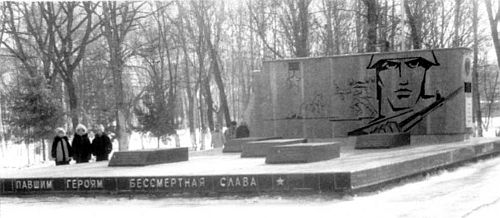 В центре Дальнереченска в городском парке им. Калинина находится мемориал на месте захоронения офицеров-пограничников, отдавших жизнь при защите государственной границы. Открыт памятник-мемориал 28 мая 1970 года. Автором его является капитан 2-го ранга К.Г. Серебряков. На большой гранитной плите мраморные надгробия. Перпендикулярно ей – стела из дымчатого гранита. На ней крупным планом лицо воина, фрагмент боя, золотая звезда Героя. Справа мемориальная доска. На фронтоне надпись крупным планом “Павшим героям бессмертная слава”.В районе городского кладбища находится захоронение пограничников, погибших 2-го марта 1969 года в районе острова Даманский. Открытие памятника состоялось 30 июня 1975 года. Стела из дымчатого гранита. На ней крупным планом лицо пограничника. Изображён пограничный столб, вечный огонь, надпись – “ 1969 год. Слава павшим героям ”. 30 надгробных плит с фамилиями каждого пограничника. В центре мемориальная доска с надписью “Вечная слава героям”. Памятник огорожен невысокими столбиками с цепями.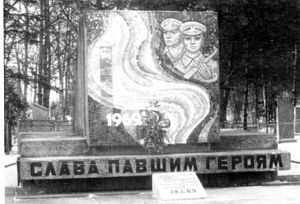 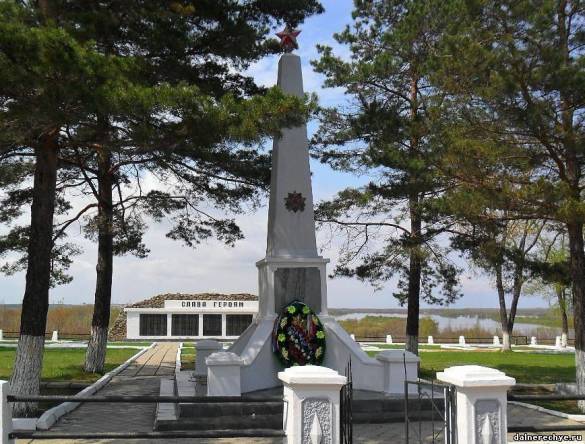 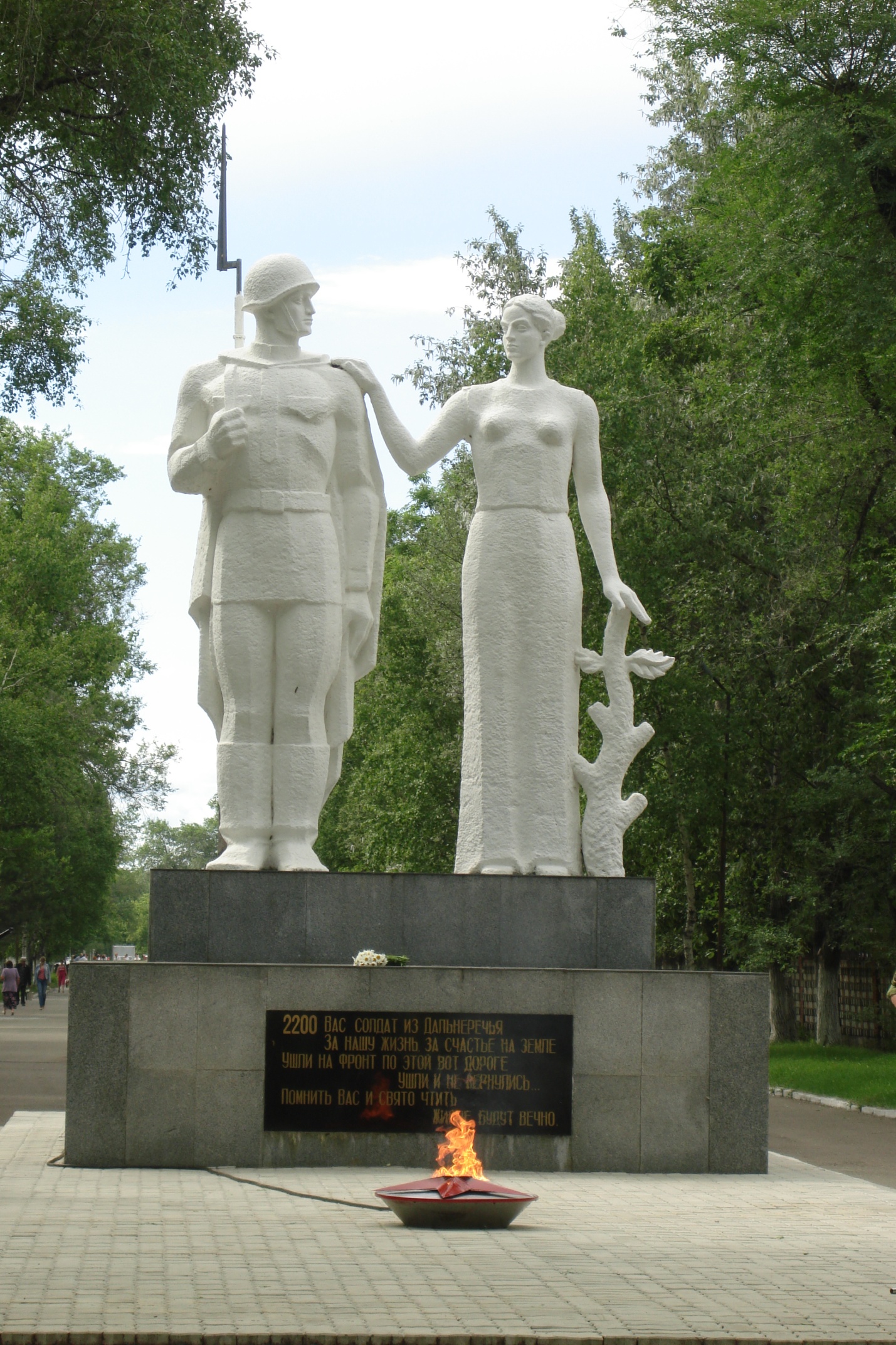 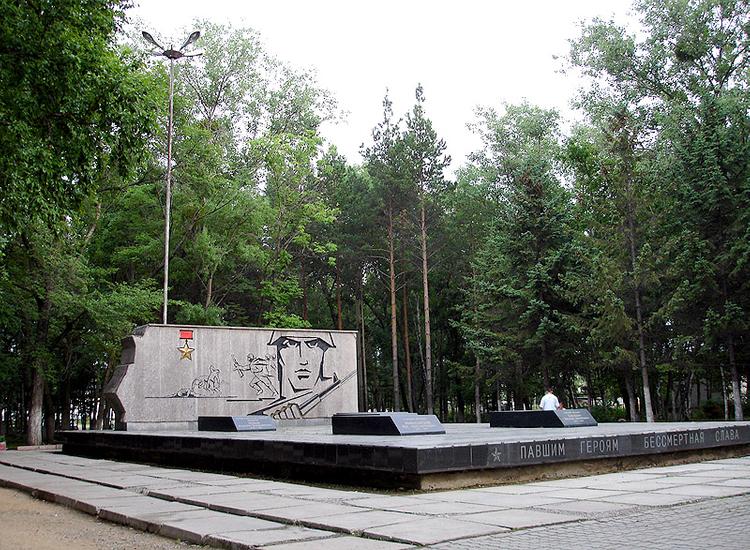 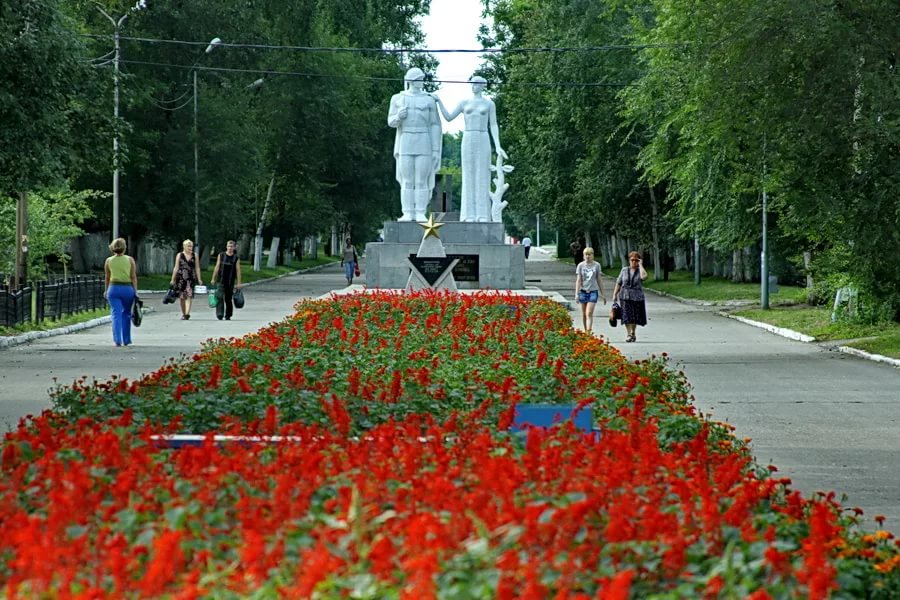 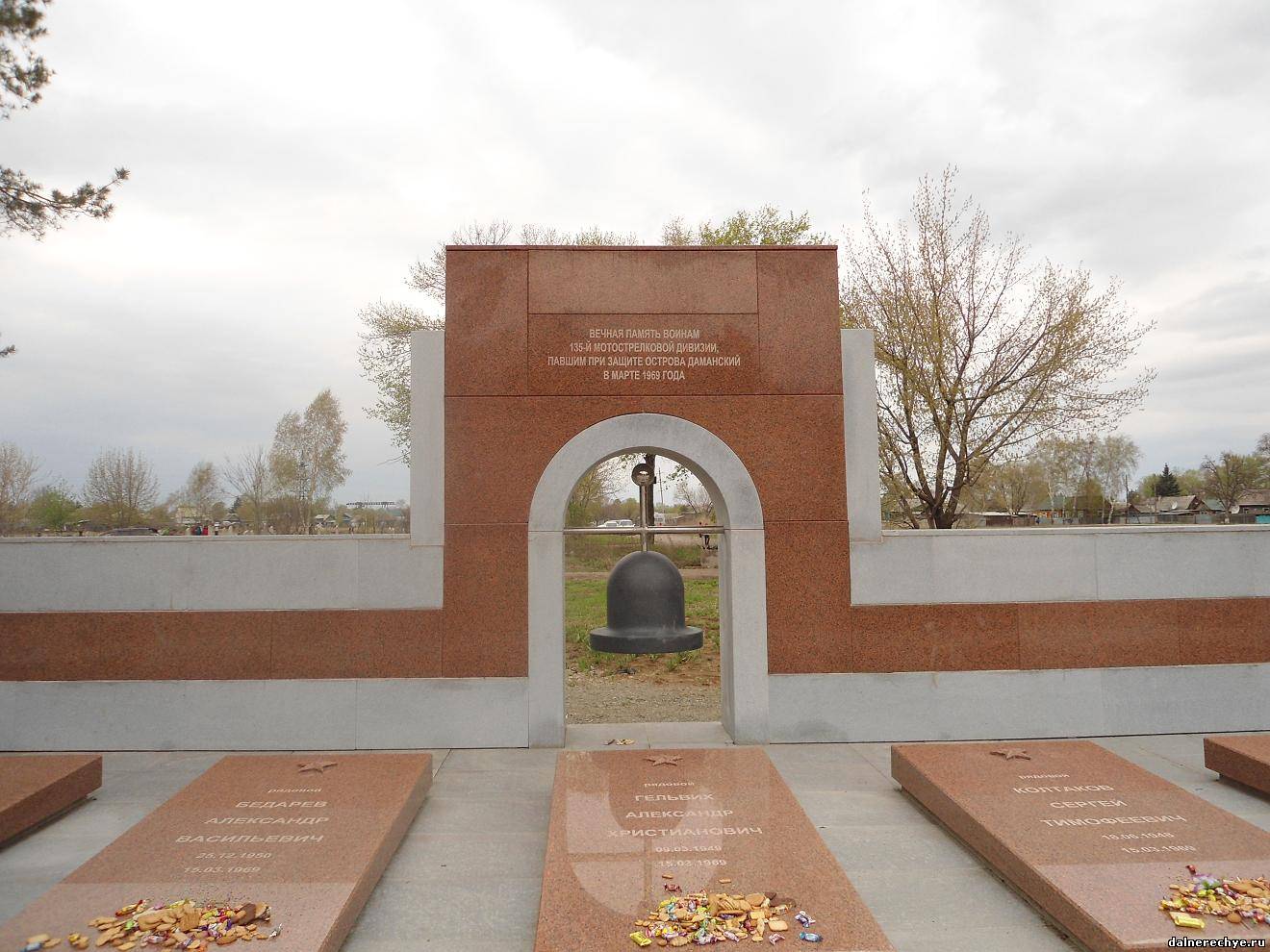 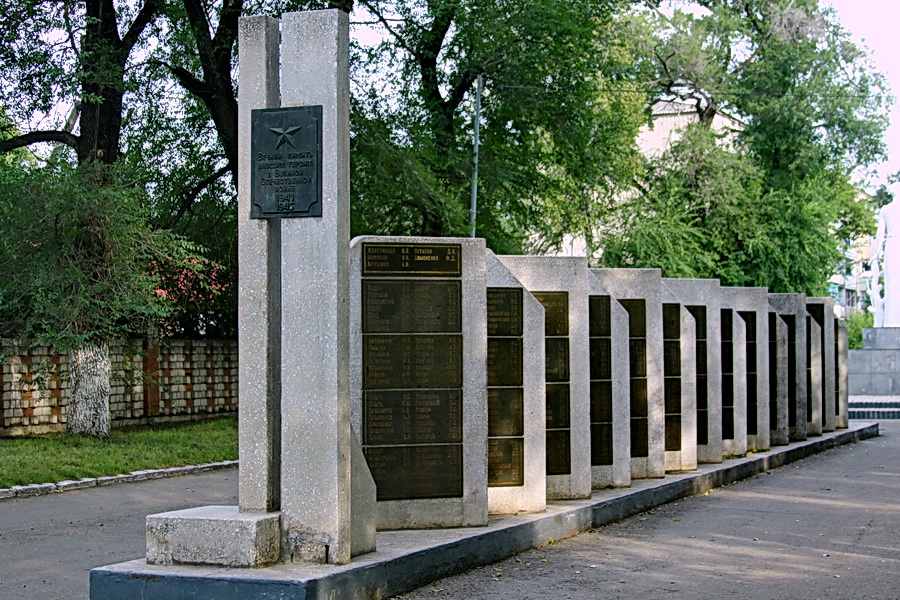 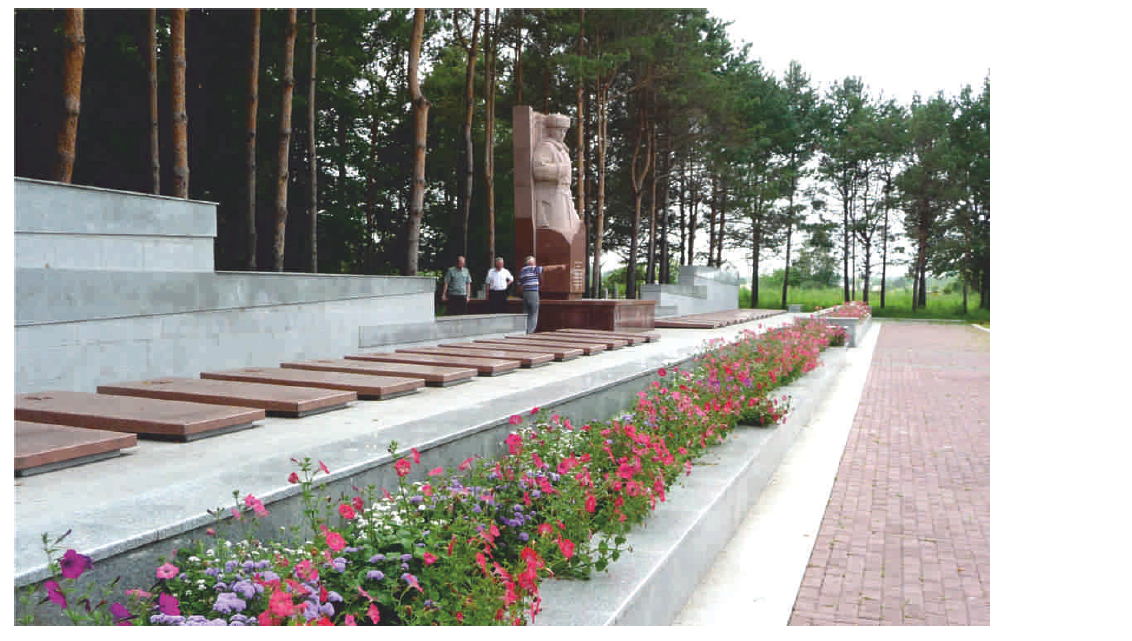 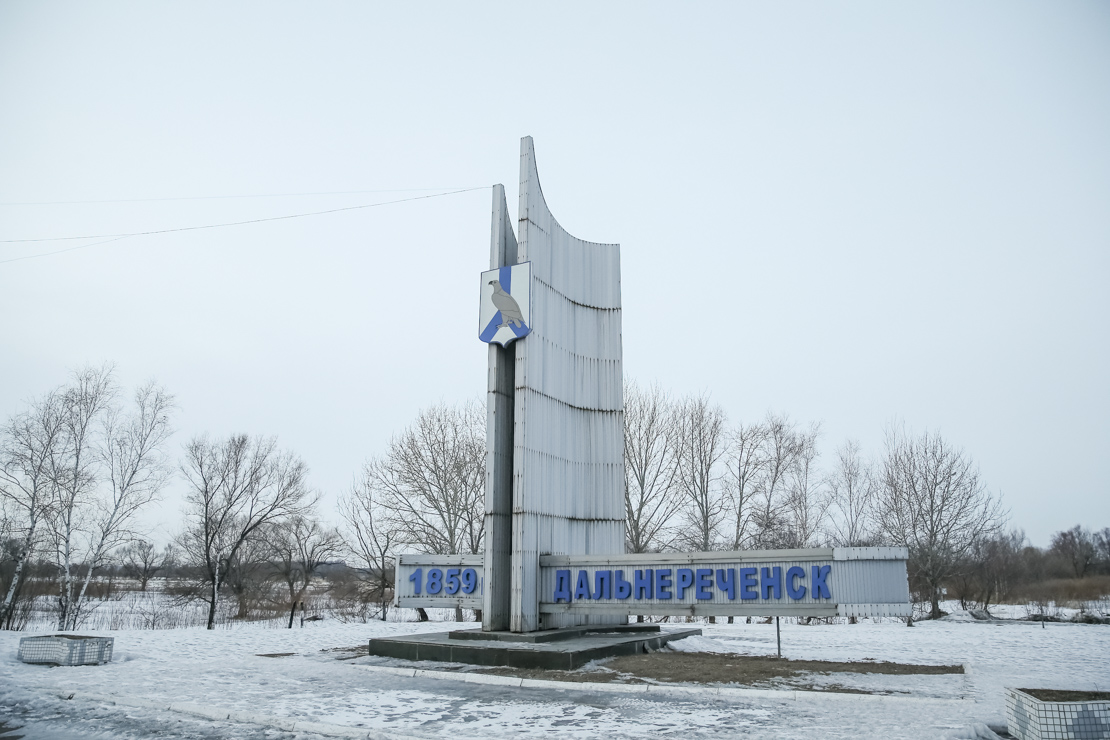 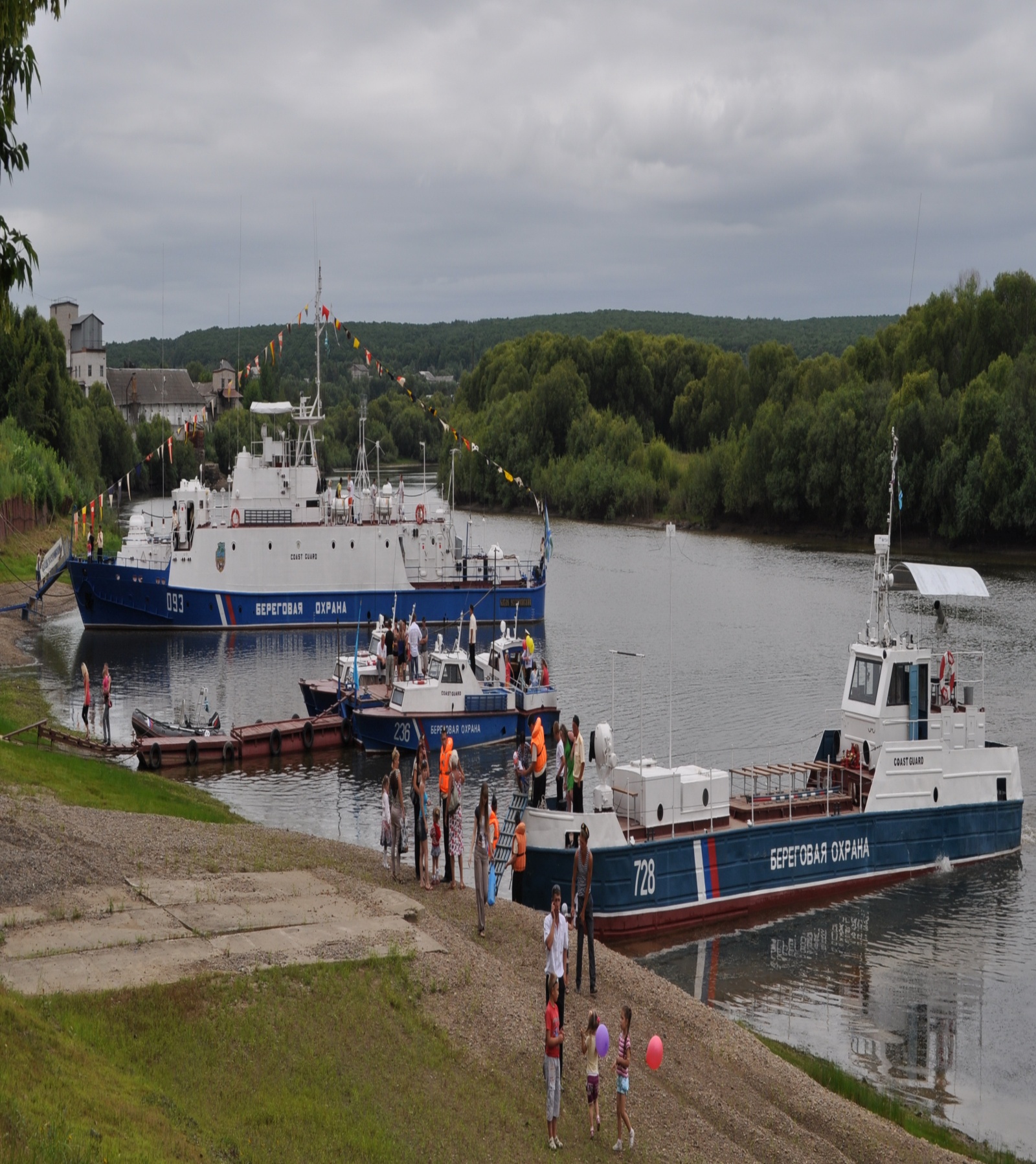 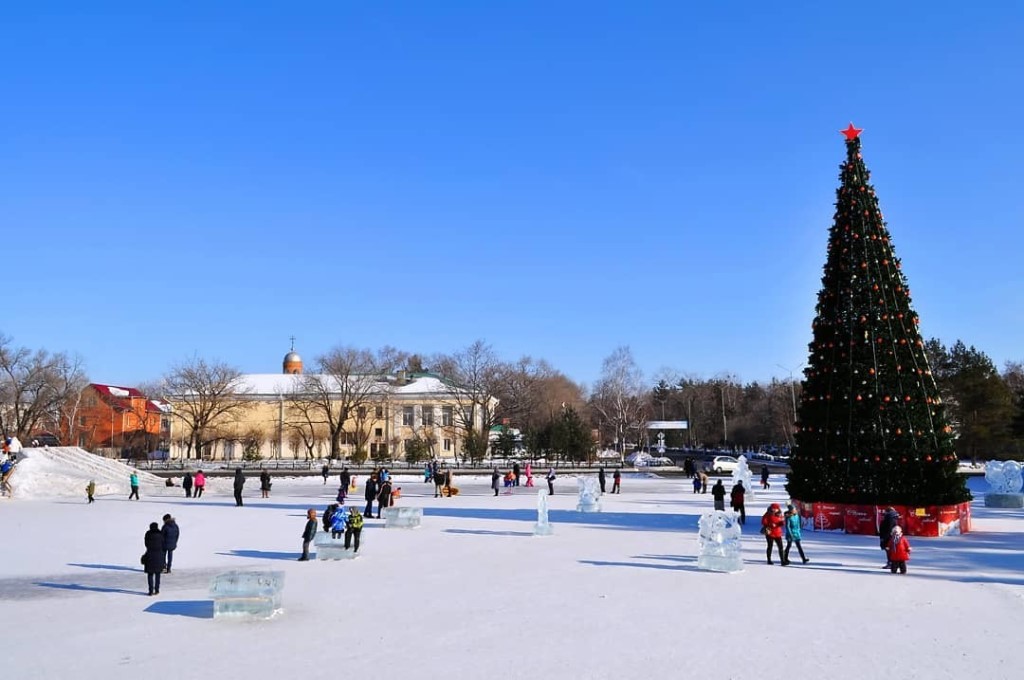 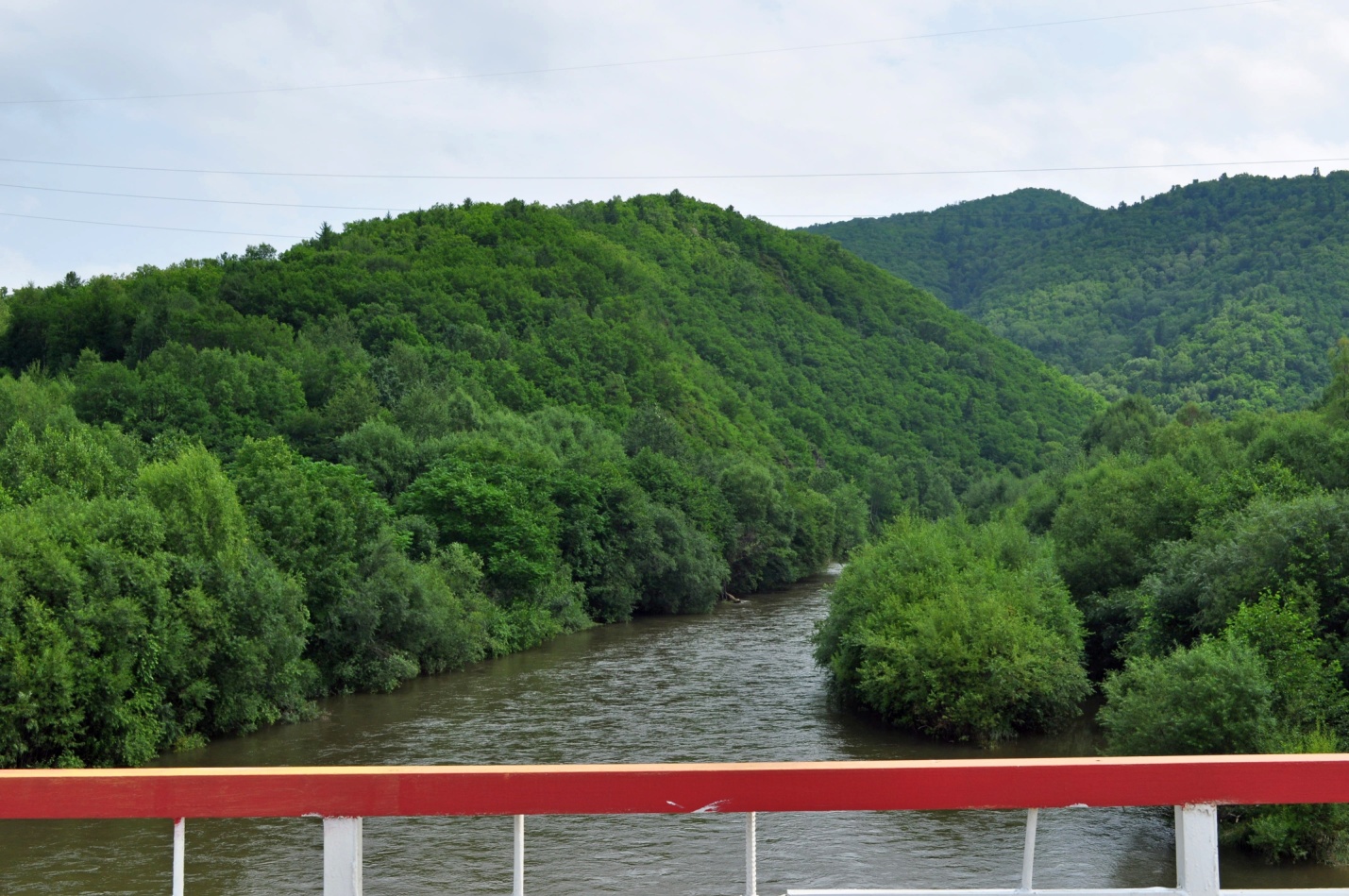 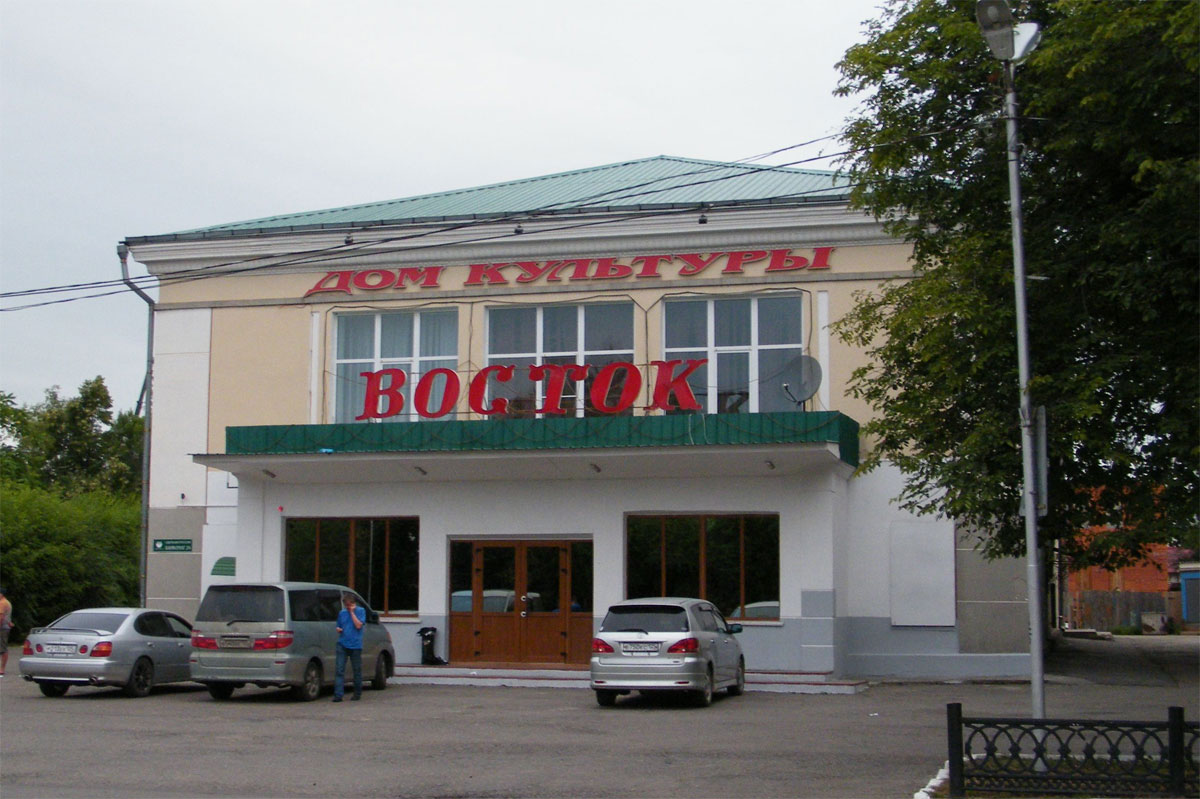 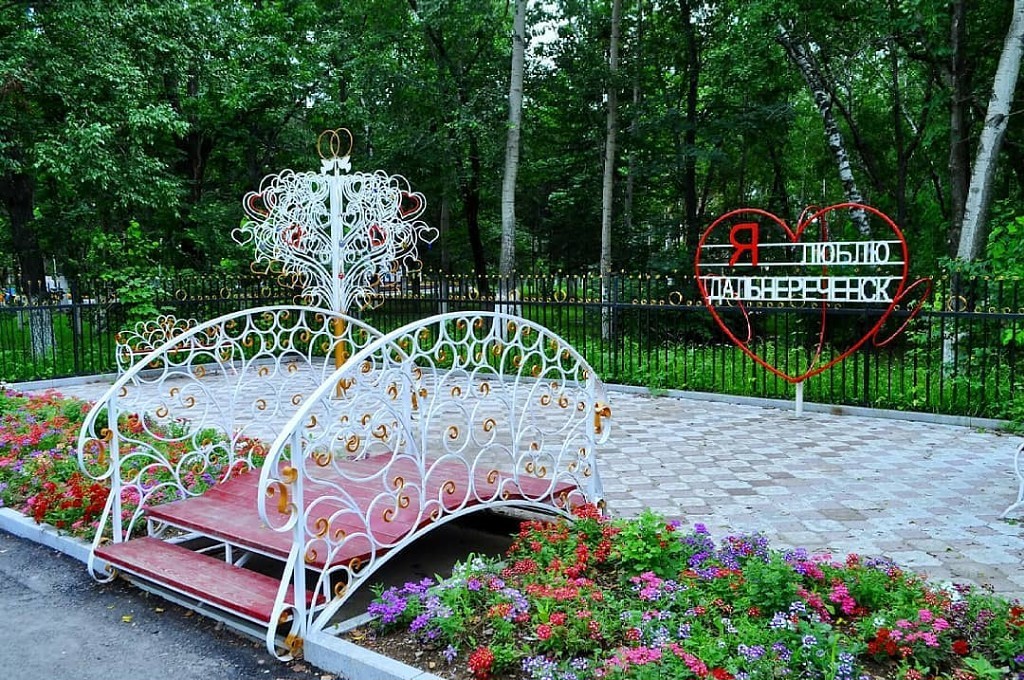 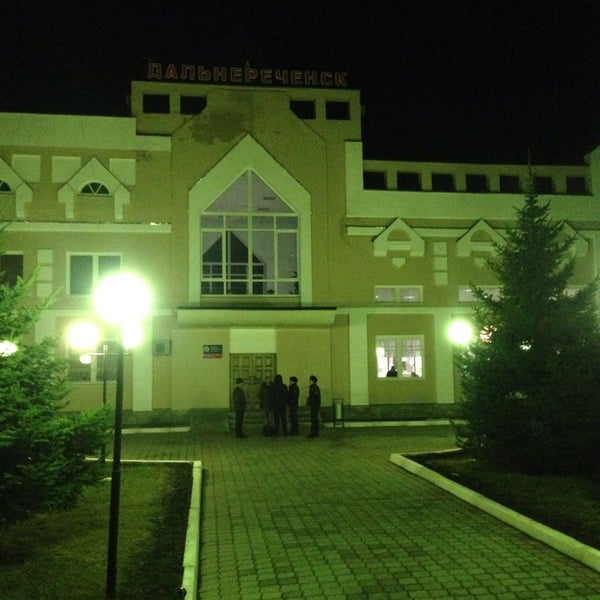 Исторические места нашего города